TOBB    18.  TÜRKÇE   KONUŞAN  GİRİŞİMCİLER   PROGRAMI            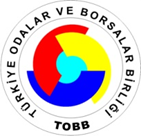 30 Nisan  2015 Perşembe - AnkaraÜlkelerden gelen konukların gün boyu havaalanında karşılanması ve otele yerleştirme12.30-13.30	Öğle Yemeği- Kent Otel (erken gelen konuklar için) 19.30-21.30	Akşam  yemeği  ve konaklama  Kent Otelde-Ankara01 Mayıs 2015 Cuma - Ankara09.30-11.30	Anıtkabir’in ziyaret edilmesi, çelenk koyma töreninin icrası ve müzenin                           gezilmesi,12.30-14.00	Öğle Yemeği- Oda/Borsa ikram çadırı-TOBB 14.00-16.00	50. Hizmet Yılı Plaket Töreni- TOBB 19.00-21.00	TOBB “71. Genel Kurula Hoş Geldiniz” açık büfe- kokteyl davetine katılım                        Ankara Congresium Uluslararası Kongre Sergi Sarayı 21.30    	Konaklama Kent Otelde - Ankara       02 Mayıs  2015  Cumartesi - Ankara08.00-13.00	TOBB 71. Genel Kuruluna katılım 13.30-14.30	Öğle Yemeği- Zenger Paşa Konağı- Ankara Kalesi14.30-19.00     Rehber eşliğinde şehir gezisi  (Kurtuluş Savaşı Müzesi, Ankara Kalesi, Atatürk                          Evi, Estergon  Kalesi vb.)19.30-21.00	Ankara Büyükşehir Belediyesi ev sahipliğinde akşam yemeği                        ASIM BALCI  Genel Sekreter -Ala  Restoran 21.30   	Konaklama  Kent Otelde-Ankara03 Mayıs 2015 Pazar - Ankara09.30-18.00	Beypazarı İlçesinde çevre gezisi11.30-12.30	Beypazarı Ticaret Odasını ziyaret 12.30-14.00	Öğle yemeği- Beypazarı Ticaret Odası ev sahipliğinde19.00-20.00	ARMADA Alışveriş Merkezini ziyaret 20.30-21.30	Akşam yemeği ve konaklama Kent Otelde-Ankara04 Mayıs 2015  Pazartesi – Ankara Toplantı Yeri: TOBB Merkez Bina10.00-12.00     Programın Açılışı-TOBB Genel Sekreteri  		 Kurum temsilcilerinin konuşması (Dışişleri Bakanlığı,  MEB, TİKA)12.30- 13.30    Öğle yemeği (TOBB)13.30-14.30	TOBB hakkında genel sunuş: Mücahit SARITAŞ - Başkanlık Özel Müşaviri 14.30-15.15   	 Online Bilgi Hizmetleri                         Oskonbek ABDRİMOV - Bilgi Erişim Müdürü 15.30-16.15    İşbirliği Ağlarının Tanıtımı		Ayşe Mehtap EKİNC İ - Dış Ticaret Müdürü16.30-17.15	TOBB’un uluslararası faaliyetleri                         Deniz YALÇIN -  Uluslararası İlişkiler Müdürü   	 17.30-18.30	TOBB Başkanı ile Görüşme ve Sertifika Töreni 20.30-21.30    	Akşam yemeği  ve konaklama-Kent  Otelde -Ankara05 Mayıs 2015 Salı -	Ankara09.30-12.30    OSTİM Organize Sanayi Bölgesini ziyaret ve fabrika gezileri yapılması13.00-14.00	Öğle yemeği-TOBB-ETÜ	 14.00-14.30	TOBB ETÜ ziyareti ve üniversitenin tanıtımı14.30-17.30	TOBB-Ekonomi ve Teknoloji Üniversitesinde ders :                       “Girişimcilik Nedir”  Prof. Dr. Ramazan AKTAŞ 17.30-18.00	Yunus Emre Vakfının tanıtılması-TOBB-ETÜ18.30-19.30	Ankara Ticaret Borsasını ziyaret ve Et Borsası tesislerinin gezilmesi19.30-21.00	Ankara Ticaret Borsası ev sahipliğinde akşam yemeği21.30		Konaklama Kent  Otelde –Ankara06 Mayıs 2015 Çarşamba - Ankara09.30-11.00	Yurtdışı Türkler ve Akraba Topluluklar Başkanlığını ziyaret11.30-13.00  	14. Uluslararası İş ve İnşaat, Makine, Teknoloji ve Aletleri İhtisas Fuarı                         Atatürk Kültür Merkezi 13.15-14.00	Öğle yemeği (ATO ev sahipliğinde)14.00-16.00    Ankara Ticaret Odasını ziyaret ve ikili iş görüşmeleri yapılması (TO ve                        sahipliğinde SO ve TB üyelerinin katılımıyla)19.40-21.00	Şanlıurfa’ya uçak ile gidiş22.00-23.00	Akşam Yemeği ve  Konaklama Şanlıurfa’da Hilton Garden İnn  Otelde 07 Mayıs 2015 Perşembe - Şanlıurfa 09.30-10.30	Şanlıurfa Ticaret ve Sanayi Odasını ziyaret 10.30-13.00    İkili iş görüşmeleri yapılması (TSO ev sahipliğinde TB üyelerinin                         katılımıyla)13.00-14.30	Öğle yemeği (Şanlıurfa TSO ev sahipliğinde)15.00-16.00	 Şanlıurfa Ticaret Borsasını ziyaret16.30-18.30	Balıklı Göl ve tarihi çevrenin gezilmesi 19.00-21.00	Akşam yemeği (Şanlıurfa TB ev sahipliğinde)21.00-22.30    Gaziantep’e Yolculuk  (heyet otobüsü ile) 			23.00	 	Konaklama Gaziantep’te  İbis Otelde08 Mayıs 2015 Cuma - Gaziantep 09.30–10.30    Gaziantep Ticaret Borsasını ziyaret11.00–12.00    Gaziantep Sanayi Odasını ziyaret12.00- 13.00    Öğle yemeği- Gaziantep SO ev sahipliğinde14.00–16.00    İkili iş görüşmeleri yapılması - Gaziantep Organize Sanayi Bölge Müdürlüğü 16.00-17.00	Fabrika ziyaretleri yapılması-OSB 17.30- 18.30   Gaziantep Ticaret Odasını ziyaret           19.00-21.00	Akşam yemeği - Gaziantep TO ev sahipliğinde 21.30-		Konaklama Gaziantep’te  İbis Otelde09 Mayıs 2015  Cumartesi - Gaziantep09.30-12.30    Fabrika ziyaretleri yapılması (özel talebi olan konuklar için) 11.00-12.30	2.Gaziantep Mobilya, Dekorasyon, Orman Ürünleri ve Mobilya                        Aksesuarları Fuarının ziyaret edilmesi  (ilgili konuklar)13.00-14.30	Öğle Yemeği - Gaziantep TB ev sahipliğinde 14.30-19.00	 Çevre gezisi yapılması - Gaziantep TO ev sahipliğinde 19.30-21.00	Akşam yemeği İbis Otelde - Gaziantep 23.45-01.35	 İstanbul’a uçak ile gidiş02.00	 	Konaklama Bilek Otelde - İstanbul10 Mayıs 2015  Pazar - İstanbul09.30-13.00	Rehber eşliğinde Dolmabahçe Sarayı ve Sultanahmet Meydanı, tarihi bölge                         gezisi 13.00-14.00	Öğle Yemeği- Lale  Puding Lokantası - Sultanahmet14.00-16.00	Çevre gezisine devam (Eyüp, Minyatürk, Panaroma 1453 Müzesi)14.00-16.00	BOAT  SHOW 2015  35. Uluslararası İstanbul Boat Show Fuarı                        (ilgili konuklar) 16.30-18.30	İstanbul Boğazında tekne gezisi 19.30-21.00	Akşam yemeği ve konaklama Bilek Otelde -İstanbul11 Mayıs 2015  Pazartesi - İstanbul09.30-10.30	İstanbul Ticaret Odasının sunumu TOBB İstanbul Hizmet Binası  10.30-13.00	İkili iş görüşmeleri yapılması -TOBB İstanbul Hizmet Binası                       (İTO, SO, TB üyelerinin katılımıyla)13.00-14.00    Öğle Yemeği (TOBB İstanbul Hizmet Binası)15.30-16.30	İstanbul Sanayi Odasını ziyaret	17.30-20.00	İstanbul Ticaret Borsasını ziyaret ve akşam yemeği19.00-21.00	Konaklama Bilek Otelde - İstanbul12 Mayıs 2015 Salı - İstanbulGün boyu ülkelere dönüşler